CURRICULUM VITAEName:The Hon. Alan ROBERTSON SC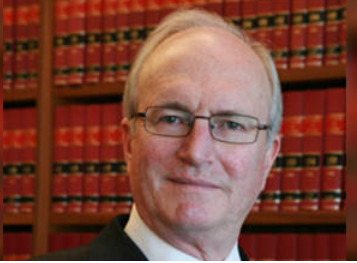 The Hon. Alan ROBERTSON SCEducational and professional qualifications:Admitted, Legal Practitioner, Supreme Court of the Australian Capital Territory, 1980 Admitted, Legal Practitioner, Supreme Court of the Australian Capital Territory, 1980 Educational and professional qualifications:Admitted, Barrister, Supreme Court of New South Wales, 1983Admitted, Barrister, Supreme Court of New South Wales, 1983Educational and professional qualifications:Bachelor of Laws (Hons), Australian National University, 1980Bachelor of Laws (Hons), Australian National University, 1980Educational and professional qualifications:Bachelor of Arts (Hons), Australian National University, 1972Bachelor of Arts (Hons), Australian National University, 1972Professional experience:2020-20252011 to 2020Honorary Professor, Australian National University College of Law Judge, Federal Court of Australia2016 to 20202015 to 2020Deputy President, Australian Competition TribunalDeputy President, Administrative Appeals Tribunal1995 to 2011Senior Counsel, New South Wales Bar1983 to 2011Private Bar, Sydney1981 to 1983Assistant to Commonwealth Solicitor-General Sir Maurice Byers Kt CBE QC1973 to 1983Commonwealth Public Service, CanberraFormer Memberships:2008 to 2011:Convenor, Constitutional and Administrative Law Section, New South Wales Bar Association1998 to 2008:Convenor, Administrative Law Section, New South Wales Bar1997 to 1999:Member, CCH Legal Editorial Board1992 to 1997:Member, Administrative Review Council (part-time)1987 to 2009:Consultant Editor, CCH High Court and Federal Court Practice